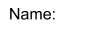 Kohlberg’s Stages of Moral Development – For each situation, decide in which stage of Kohlberg’s theory the person is responding.  On a different piece of paper, write the stage and the reason for your response.  1. Tamara has five tests in one day.  She is a good student but did not have time to study for her French test.  She knows the person who sits next to her in French class is also a good student.  This girl has copied from Tamara on occasion.  Tamara decides to look at the other girl’s test for the questions she doesn’t know.  Besides, thinks Tamara, “I never should have 5 tests in one day anyway.”2. Juanita’s friends were at the mall, and someone suggested they do a little shoplifting just to see if they could get away with it.  Juanita wouldn’t participate and said stealing is wrong.3.  Scott thought about leaving school early and going to a baseball game.  He stayed in school because he was afraid of getting caught.4. Mohamed lives with his mother in a poor section of the city.  His mother is quite ill and needs outpatient services daily at a hospital some miles away from their home.  Mohamed steals a car to take his mother to a hospital.  5. Grant wants to spend time after school volunteering at the hospital.  However, he is a good basketball player, and practice interferes with this volunteer program.  His coach and other teammates pressure him to play.  Grant decides to play with the team. 